INSTRUCTIONSFindings and ConclusionsGetting StartedAll the data has been collected and analyzed leaving the researcher with a viable set of findings in answer to his research question. Now, these findings need to be examined and distilled into conclusions. Sometimes from those conclusions, the researcher notes implications of practice, other times the researcher may suggest further research that needs to be done.  Either way, a deliverable is created that informs the reader. This assignment will help you interpret your results your program evaluation in the SWK-662 course. More specifically, you will need to talk about what the results of your program or practice evaluation meant for the clients.Upon successful completion of this assignment, you will be able to:Suggest implications for practice based on research findings. (PO 13; ILO 5)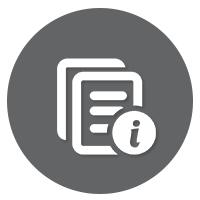 Background InformationThe conclusions section of a research study needs to have a punch to it. Often times, busy readers may even skip to this section after reading the abstract or introduction. They want to know if there were valid, reliable results they can utilize for their practice or study. For this reason, every research study needs to end strong.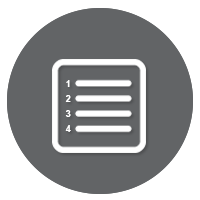 InstructionsWrite a one-page summary of the abstract. In paragraph form, discuss what you learned from the research article regardingWhat were the conclusions of the study?Did the research find what they thought they would?What were the practice implications of the findings?What were the recommendations for future research?Your paper should align with APA style, including in-text citations, and a reference page.ARTICLE TO BE REFERENCED BELOW-SEE ATTACHED FILETHE USE OF SELF-DISCLOSURE IN CLINICAL PRACTICE: EXPLORING GADUATE SOCIAL WORK STUDENTS’ PERCEPTIONS